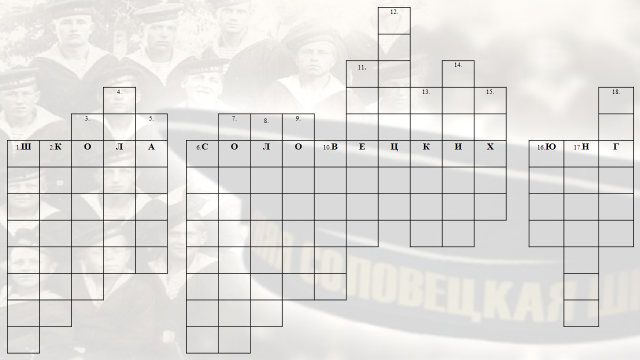 Выпускник школы Соловецких юнг, народный артист СССР, лауреат Государственной премии, оперный певец (фамилия)Вид крупнейшего корабля российского флота, названный в честь Н.Г. Кузнецова (тяжелый авианесущий ………………)Монумент Победы в Архангельске содержит остроконечную стелу, олицетворяющую склоненное знамя, вечный огонь и отлитые из бронзы фигуры защитников Родины – моряка, женщины-воина и …Соловецкие юнги называли себя «морские …»Одна из профессий, которую получали юноши в школе юнг ВМФ на Соловецких островах.Автор скульптурной композиции «400 лет основания лоцманской службы в России»Фамилия соловецкого юнги, которому принадлежат слова: «Умру, но не сдам японским самураям этой высоты»Одна из профессий, которую получали юноши в школе юнг ВМФ на Соловецких островах Соловецкий юнга, кавалер ордена Красной Звезды I степени и медали Ушакова, который во время боя закрыл своим телом пробоину в моторе, чем спас свой корабль На каком острове в 1940 году была открыта первая в Советском Союзе школа юнг? Одна из профессий, которую получали юноши в школе Соловецких юнг Кто издал приказ о создании школы юнг ВМФ? (фамилия) Автор повести «Мальчики с бантиками», выпускник школы Соловецких юнг Какое высшее воинское звание получил Н.Г. Кузнецов в 1944 году? Автор памятника «Участникам Северных конвоев 1941-1945 годов» (фамилия) Какое воинское звание появилось в июле 1942 года на советском флоте? Одно из поморских названий лоцманов Автор памятника Соловецким юнгам (фамилия)12.КУ11.РЗ14.А4.ВУН13.ПД15.С18.С3.СО5.Р7.М8. Э9.КЛЕИМЮО1.Ш2.КОЛА6.СОЛО10.ВЕЦКИХ16.Ю17.НГТРЛЧДКИЕВАВОУРИНОООЕДАИРСКАЛОВЛАНГСЯЕЙАТСИЕТЛАЙЬЛАННОСТАТПЕРЕАИЛЕАКНИВМКОРИККИВНО